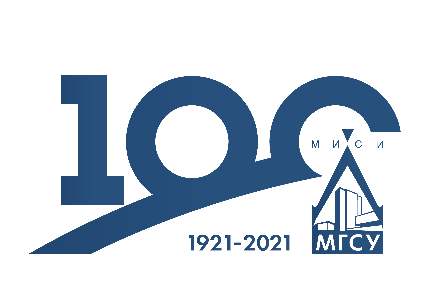 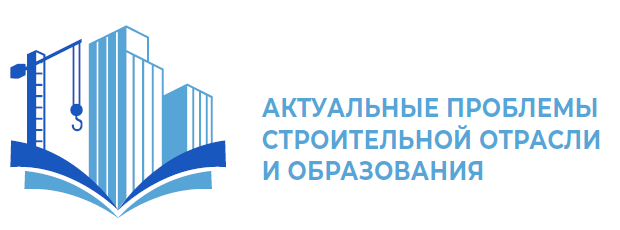 Вторая национальная конференция  «АКТУАЛЬНЫЕ ПРОБЛЕМЫ СТРОИТЕЛЬНОЙ ОТРАСЛИ И ОБРАЗОВАНИЯ»Информационное письмоНациональный исследовательский Московский государственный строительный университет 08 декабря 2021 г. проводит Вторую национальную конференцию «Актуальные проблемы строительной отрасли и образования».Конференция проводится в целях решения актуальных проблем строительной отрасли и образования, совершенствования научно-исследовательской и учебно-преподавательской деятельности профессорско-преподавательского состава, руководителей исследовательских центров и научных школ, специалистов, научных руководителей обучающихся, аспирантов и докторантов.Статьи участников Конференции будут опубликованы в электронном сборнике докладов, который индексируется в аналитической базе РИНЦ и издаётся после завершения работы Конференции.Наиболее актуальные работы, отобранные Научным комитетом, будут опубликованы в журналах:Вестник МГСУ ISSN 2304-6600 (Online), ISSN 1997-0935 (Print), Строительство: наука и образование ISSN 2305-5502 (online),и др.Научные секции Второй Национальной научной конференции «Актуальные проблемы строительной отрасли и образования-2021»:Теория сооружений. Строительные конструкции; Строительные материалы и технологии;Градостроительство. Архитектура; Экологическая безопасность в строительстве и городском хозяйстве;Безопасность зданий и сооружений;Организационно-методические и общетехнические вопросы в строительстве;Цифровые технологии в строительстве;Инженерные системы и средства механизации в строительстве и ЖКХ;Комплексная безопасность в гидротехническом, энергетическом и геотехническом строительстве;Экономика и управление в сфере строительства и недвижимости.Рабочий язык конференции: русский. Формат проведения: заочный.Сроки подачи заявок и статей: до 10 ноября 2021 г. на электронную почту:  science@mgsu.ru  Тевс Дарья Сергеевна (495) 287-49-14 (вн.2673).  ЗАЯВКАна участие во Второй национальной научной конференции«АКТУАЛЬНЫЕ ПРОБЛЕМЫ СТРОИТЕЛЬНОЙ ОТРАСЛИ И ОБРАЗОВАНИЯ-2021»   08 декабря    2021 г.                                                                          Москва, НИУ МГСУЗаявку и статью направлять на электронную почту:  science@mgsu.ru Тевс Дарья Сергеевна (495) 287-49-14 (вн.2673). Полнотекстовые статьи, подготовленные в соответствии с шаблоном, направить до 10 ноября 2021 г. на электронный адрес: science@mgsu.ru ТРЕБОВАНИЯ К ПОДГОТОВКЕ ПОЛНОТЕКСТОВЫХ СТАТЕЙ- Объем работы от 4 до 7 страниц печатного текста формата А4;- текст в формате Microsoft Word (любая версия);- формат А4, ориентация книжная;- поля: верхнее – 20 мм; нижнее – 25 мм; боковые по 20 мм;- шрифт – Times New Roman, размер шрифта – 12 пт;- абзац – 10 мм; интервал – одинарный; выравнивание по ширине; автоматический перенос слов;- ссылки на упоминаемую (цитируемую) литературу даются в тексте в виде номера в квадратных скобках [1].Шаблон статьиЗАГОЛОВОК СТАТЬИИ. О. Фамилия1, И. О. Фамилия21Место работы первого автора, название организации, контактный телефон, адрес электронной почты 2Место работы второго автора, название организации, контактны телефон, адрес электронной почты АннотацияОбъем аннотации должен составлять от 100 до 250 слов. Ее текст должен содержать информацию о предмете исследования, кратком указании проблем и недостатков, на решение которых направлено исследование; цели, методах исследования и краткую характеристику результатов.ТЕКСТ СТАТЬИ СЛЕДУЕТ СТРУКТУРИРОВАТЬ И ПРЕДСТАВИТЬ В СЛЕДУЮЩЕМ ВИДЕ:ВВЕЕНИЕПостановка научной проблемы, ее актуальность, связь с важнейшими задачами, которые необходимо решить, значение для развития определенной отрасли науки или практической деятельности.МАТЕРИАЛЫ И МЕТОДЫВ данном разделе описываются процесс организации эксперимента, примененные методики, использованная аппаратура; даются подробные сведения об объекте исследования; указывается последовательность выполнения исследования и обосновывается выбор используемых методов (наблюдение, тестирование, эксперимент, лабораторный опыт, анализ, моделирование, изучение и обобщение и т. д.).РЕЗУЛЬТАТЫ ИССЛЕДОВАНИЯВ этой части статьи должен быть представлен систематизированный авторский аналитический и статистический материал. Это основной раздел, цель которого – при помощи анализа, обобщения и разъяснения данных доказать рабочую гипотезу (гипотезы). Результаты при необходимости подтверждаются иллюстрациями (таблицами, графиками, рисунками), которые представляют исходный материал или доказательства в свернутом виде. Важно, чтобы проиллюстрированная информация не дублировала уже приведенную в тексте. Результаты исследования должны быть изложены кратко, но при этом содержать достаточно информации для оценки сделанных выводов.ВЫВОДЫЗаключение содержит краткую формулировку результатов исследования. В этом разделе необходимо сопоставить полученные результаты с обозначенной в начале работы целью. В заключении суммируются результаты осмысления темы, делаются выводы, обобщения и рекомендации, вытекающие из работы, подчеркивается их практическая значимость, а также определяются основные направления для дальнейшего исследования в этой области. В заключительную часть статьи желательно включить попытки прогноза развития рассмотренных вопросов.БЛАГОДАРНОСТИДанный раздел не является обязательным.ЛИТЕРАТУРАНе менее 15 источников литературы.Пример оформления:ЛИТЕРАТУРА1. Голицын Г.С. Парниковый эффект и изменения климата // Природа. 1990. № 7. С. 17—24. (Times New Roman 9, Normal, абзацный отступ 0,7 см, без интервалов сверху и снизу, фамилии и инициалы авторов выделяются курсивом).2. Куликов В.Г., Колесниченко М.П., Гаевец Е.С. Проектирование технологий конструкционных теплоизоляционных пенокомпозитов // Научно-практический Интернет-журнал «Наука. Строительство. Образование». 2012. Вып. 1. Режим доступа: http://www.nso-journal.ru. Дата обращения: 29.04.12.РИСУНКИРисунки следует вставлять в текст статьи сразу после того абзаца, в котором рисунок впервые упоминается. Рисунки должны быть четкими, читаемыми и выполнены в формате .jpg или .tif.Пример оформления подрисуночной подписи:Рис. 1. Тематическое название рисунка (интервалы: 6 пт сверху и снизу)ТАБЛИЦЫТаблицы должны быть набраны в формате Word. Таблицы, представленные в виде изображений или в формате PDF, не принимаются.Пример оформления заголовка таблицы:Табл. 1. Тематическое название таблицы (интервал 6 пт сверху и снизу)ФОРМУЛЫФормулы должны быть набраны в редакторе формул. Шрифт - Times New Roman, 10 пт. Запись формулы выполняется автором с использованием всех возможных способов упрощения и не должна содержать промежуточные преобразования. при наборе формул в текстах статей: 1) пользоваться редактором формул MathType 6; 2) при отсутствии MathType 6 использовать MS Equation 3.0; 3) если вы набираете текст статьи в версии Word MS Office 2010, и у вас не установлена программа MathType 6, НЕ ИСПОЛЬЗУЙТЕ редактор формул, открывающийся по команде «Вставка / Формула» (кнопка со значком «π» на панели быстрого доступа)! После нажатия «Вставка» выбирайте на панели быстрого доступа «Объект», в выпадающем окне выбирайте тип объекта «Microsoft Equation 3.0» и осуществляйте набор формул в этом редакторе; 4) независимо от длины формулы (но в пределах ширины полосы набора!) набирайте ее целиком, не выходя из редактора формул. В наборе формул не должны чередоваться фрагменты из редактора формул, фрагменты, набранные непосредственно в тексте строки основным шрифтом, и символы, набранные командой.ФИО участника (участников) полностьюУченая степень, звание, должностьОрганизация, подразделениеСекция №Тел.:E-mail:Название статьи